UBS Fliegenfischer Wochenende, 13. – 15. Juli 2018Die Thur im Toggenburg hat viel zu bieten!Liebe Kolleginnen und KollegenLetztes Jahr hat sich die Thur von der besseren Seite gezeigt, deshalb haben wir schon damals entschieden, das Fliegenfischer-Weekend wieder hier zu machen. Wir werden den Fluss wieder von Nesslau aus erkunden und befischen.Auch letztes Jahr wurden einige Bachforellen von über 50cm gefangen. Mit der Trockenfliege auf die Pirsch zu gehen, bietet sich an. Auch die Nymphe gehört mit in die Fliegendose, einige Gumpen warten schon darauf, befischt zu werden.Wir treffen uns am Freitag, 13. Juli 2018 um 19h00, zum gemeinsamen Apéro/Nachtessen im Hotel Sternen, Hauptstrasse 28 in 9650 Nesslau.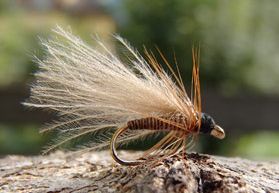 Die Zimmerpreise setzen sich wie folgt zusammen:Doppelzimmer CHF 150.00 (CHF 75.00 pro Person und Nacht)Einzelzimmer CHF 85.00 (pro Nacht)Im Preis inbegriffen ist das Frühstück.Die Kosten der Zimmer und Mahlzeiten werden von den Teilnehmern übernommen, die Patente für UBS Sportfischerverein Mitglieder werden übernommen, Externe müssen diese selber bezahlen (CHF 55.—für die Zwei-Tageskarte).Um die Patente ausstellen zu lassen, brauche ich eure genaue Wohnadresse und das Geburtsdatum.Anmeldeschluss ist der 02. Juli 2018. En sunnige Gruess und bis baldRebeccaAnmeldung falls möglich per Mail an rebecca.anderegg@gmx.ch oder telefonisch unter 079 335 34 33----------------------------------------------------------------------------------------------------------------------Anmeldung für:Name:		Vorname:		Wohnadresse:				Geburtsdatum:Name:		Vorname:		Wohnadresse:				Geburtsdatum: